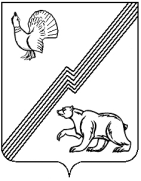 АДМИНИСТРАЦИЯ ГОРОДА ЮГОРСКАХанты-Мансийского автономного округа – ЮгрыПОСТАНОВЛЕНИЕот 17.10.2016                                                                                               № 2532  
Об утверждении краткосрочного планапо капитальному ремонту общего имуществав многоквартирных домах, расположенныхна территории города Югорска, на 2017-2019 годы (с изменениями от 12.01.2017 № 37, от 13.04.2017 № 847, от 13.10.2017 № 2496, от 28.12.2017 № 3329, от 18.04.2018 № 1076, от 09.10.2018 № 2762, от 10.01.2019 № 8, от 03.04.2019 № 696, от 18.04.2019 № 802, от 06.11.2019 № 2402, от 31.01.2020 № 145, от 16.10.2020 № 1517)В соответствии с пунктом 7 статьи 168 Жилищного кодекса Российской Федерации, Законом Ханты-Мансийского автономного округа-Югры от 01.07.2013 № 54 «Об организации проведения капитального ремонта общего имущества в многоквартирных домах, расположенных на территории Ханты–Мансийского автономного округа–Югры», постановлением Правительства Ханты-Мансийского автономного округа-Югры от 02.09.2016 № 334-п «О краткосрочном плане реализации программы капитального ремонта общего имущества в многоквартирных домах, расположенных на территории Ханты-Мансийского автономного округа-Югры, на 2017-2019 годы»:  1. Утвердить краткосрочный план капитального ремонта общего имущества в многоквартирных домах, расположенных на территории города Югорска на 2017-2019 годы (приложение 1,2).2. Опубликовать постановление в официальном печатном издании города Югорска и разместить на официальном сайте администрации города Югорска.3. Контроль за выполнением постановления возложить на заместителя главы города – директора департамента жилищно-коммунального и строительного комплекса В.К. Бандурина.Глава города Югорска                                                       			          Р.З. СалаховКраткосрочный план реализации программы  капитального ремонта общего имущества в многоквартирных домах, расположенных на территории города Югорска, на 2017-2019 годыВиды работ  по капитальному ремонту общего имущества в многоквартирных домах,  выполняемых в рамках краткосрочного плана реализации Программы  капитального ремонта  общего имущества в многоквартирных домах, расположенных на территории города Югорска, на 2017-2019 годыПриложениеПриложениеПриложениеПриложениеПриложениеПриложениек постановлению администрации города Югорска к постановлению администрации города Югорска к постановлению администрации города Югорска к постановлению администрации города Югорска к постановлению администрации города Югорска к постановлению администрации города Югорска от 16.10.2020 № 1517от 16.10.2020 № 1517от 16.10.2020 № 1517от 16.10.2020 № 1517от 16.10.2020 № 1517от 16.10.2020 № 1517Приложение 1Приложение 1Приложение 1Приложение 1Приложение 1Приложение 1к постановлению администрации города Югорска к постановлению администрации города Югорска к постановлению администрации города Югорска к постановлению администрации города Югорска к постановлению администрации города Югорска к постановлению администрации города Югорска от 17.10.2016 № 2532от 17.10.2016 № 2532от 17.10.2016 № 2532от 17.10.2016 № 2532от 17.10.2016 № 2532от 17.10.2016 № 2532№ п/пАдрес МКДГодввода в эксплуатациюСпособ формирования фонда капитального ремонтаМатериал стенКоличество этажейКоличество подъездовобщая площадь МКД, всегоПлощадь помещений МКД:Количество жителей, зарегистрированных в МКД на дату утверждения краткосрочного планаСтоимость капитального ремонтаСтоимость капитального ремонтаСтоимость капитального ремонтаСтоимость капитального ремонтаУдельная стоимость капитального ремонта 1 кв. м общей площади помещений МКДПредельная стоимость капитального ремонта 1 кв. м общей площади помещений МКДПлановая дата завершения работ№ п/пАдрес МКДГодввода в эксплуатациюСпособ формирования фонда капитального ремонтаМатериал стенКоличество этажейКоличество подъездовобщая площадь МКД, всегоПлощадь помещений МКД:Количество жителей, зарегистрированных в МКД на дату утверждения краткосрочного планавсего:в том числе:в том числе:в том числе:Удельная стоимость капитального ремонта 1 кв. м общей площади помещений МКДПредельная стоимость капитального ремонта 1 кв. м общей площади помещений МКДПлановая дата завершения работ№ п/пАдрес МКДГодввода в эксплуатациюСпособ формирования фонда капитального ремонтаМатериал стенКоличество этажейКоличество подъездовобщая площадь МКД, всегоПлощадь помещений МКД:Количество жителей, зарегистрированных в МКД на дату утверждения краткосрочного планавсего:за счет средств бюджета субъекта Российской Федерацииза счет средств местного бюджетаза счет средств собственников помещений в МКДУдельная стоимость капитального ремонта 1 кв. м общей площади помещений МКДПредельная стоимость капитального ремонта 1 кв. м общей площади помещений МКДПлановая дата завершения работ№ п/пАдрес МКДГодввода в эксплуатациюСпособ формирования фонда капитального ремонтаМатериал стенКоличество этажейКоличество подъездовкв.мкв.мчел.руб.руб.руб.руб.руб./кв.мруб./кв.мПлановая дата завершения работ12345678910111213141516172017 год 2017 год 2017 год 2017 год 2017 год 2017 год 2017 год 2017 год 2017 год 2017 год 2017 год 2017 год 2017 год 2017 год 2017 год 2017 год 2017 год 1ул. Декабристов, д. 101987счет РОиной331 428,561 322,06703 805 991,63380 599,16171 269,623 254 122,852 878,83  26 754,72  31.12.20172ул. Кирова, д. 101991счет РОиной586 876,336 350,0630325 121 838,122 512 183,811 130 482,7221 479 171,593 956,16  26 754,72  31.12.20173ул. Мира, д. 101986счет РОиной554 959,904 557,7019719 450 838,401 945 083,85875 287,7316 630 466,824 267,69  26 754,72  31.12.20174ул. Мира, д. 141987счет РОиной564 988,904 583,8522620 922 544,492 092 254,47941 514,5117 888 775,514 564,40  26 754,72  31.12.20175ул. Мира, д. 18/21988счет РОиной553 556,003 240,0016215 973 947,251 597 394,72718 827,6513 657 724,884 930,23  26 754,72  31.12.20176ул. Монтажников, д. 3А, секц. 21986счет РОиной21609,50532,30163 623 001,47362 300,14163 035,073 097 666,266 806,31  26 754,72  31.12.2017Итого по городу ЮгорскуИтого по городу Югорску22 419,1920 585,9797488 898 161,368 889 816,154 000 417,3076 007 927,914 318,39  2018 год2018 год2018 год2018 год2018 год2018 год2018 год2018 год2018 год2018 год2018 год2018 год2018 год2018 год2018 год2018 год2018 год1ул. 40 лет Победы, д. 11976счет РОиной54  3 461,90  3 285,3011696 153,37  0,00  0,00  96 153,37  29,27  16 698,25  31.12.20182ул. 40 лет Победы, д. 71986счет РОиной544 284,703 212,601351 003 267,94100 326,79  0,00  902 941,15312,2916 698,25  31.12.20183ул. Декабристов, д. 61989счет РОиной331 456,401 344,20595 379 960,570,00  242 098,24  5 137 862,334 002,3516 698,25  31.12.20184ул. Железнодорожная, д. 11А1986счет РОиной564 971,804 574,1022714 832 396,580,00  667 457,85  14 164 938,733 242,6916 698,25  31.12.20185ул. Железнодорожная, д. 451971счет РОиной22524,50485,2029149 972,500,00  0,00  149 972,50309,0916 698,25  31.12.20186ул. Механизаторов, д. 121992счет РОиной521 643,801 511,80712 667 937,03266 793,71  105 596,00  2 295 547,321 764,7416 698,25  31.12.20187ул. Мира, д. 161986счет РОиной565 017,094 545,9022011 326 454,040,00  509 690,44  10 816 763,602 491,5816 698,25  31.12.20188ул. Мира, д. 18/31989счет РОиной543 500,853 230,401435 535 208,420,00  249 084,37  5 286 124,051 713,4716 698,25  31.12.20189ул. Мира, д. 41985счет РОиной543 484,653 184,281267 115 803,050,00  312 433,76  6 803 369,292 234,6716 698,25  31.12.201810ул. Свердлова, д. 81995спецсчет ТСНиной533 181,562 910,9611014 216 721,110,00  0,00  14 216 721,114 883,8616 698,25  31.12.2018Итого по городу ЮгорскуИтого по городу Югорску31 527,25  28 284,74  1 236,00  62 323 874,61  367 120,50  2 086 360,66  59 870 393,45  2 203,45  2019 год 2019 год 2019 год 2019 год 2019 год 2019 год 2019 год 2019 год 2019 год 2019 год 2019 год 2019 год 2019 год 2019 год 2019 год 2019 год 2019 год 1ул. 40 лет Победы, д. 71986счет РОиной544 284,703 212,601356 544 249,100,00  0,00  6 544 249,102 037,0617 533,17  31.12.20192ул. 40 лет Победы, д. 91979счет РОиной543 491,353 044,151347 936 414,900,000,007 936 414,902 607,1017 533,17  31.12.20193ул. Железнодорожная, д. 11А1986счет РОиной564 971,804 574,102277 556 453,480,00  0,00  7 556 453,481 652,0117 533,17  31.12.20194ул. Мира, д. 161986счет РОиной565 017,094 545,902207 523 881,350,00  0,00  7 523 881,351 655,0917 533,17  31.12.20195ул. Мира, д. 181990счет РОиной564 982,364 602,462044 396 601,080,00  172 786,424 223 814,66955,2717 533,17  31.12.20196ул. Попова, д. 60Б1989счет РОиной23809,30685,80261 985 888,130,00  78 045,401 907 842,732 895,7217 533,17  31.12.20197ул. Свердлова, д. 11991счет РОиной543 731,803 178,801676 549 907,570,00  257 411,376 292 496,202 060,5017 533,17  31.12.20198ул. Свердлова, д. 61990счет РОиной555 319,254 918,352197 624 123,830,00  343 668,057 280 455,781 550,1417 533,17  31.12.20199ул. Таежная, д. 12/21987счет РОиной331 409,601 290,90654 898 580,430,00  192 514,214 706 066,223 794,7017 533,17  31.12.201910ул. Толстого, д. 21992счет РОиной543 754,753 233,951325 585 350,1416 653,72  258 560,445 310 135,981 727,1017 533,17  31.12.2019Итого по городу ЮгорскуИтого по городу Югорску37 772,00  33 287,01  1 529,00  60 601 450,01  16 653,72  1 302 985,89  59 281 810,40  1 820,57  Приложение 2к постановлению администрации города Югорска от 17.10.2016 № 2532№ п\пАдрес МКДСтоимость капитального ремонта ВСЕГОСтроительный контрольПроектные работывиды, установленные ч.1 ст.166 Жилищного Кодекса РФвиды, установленные ч.1 ст.166 Жилищного Кодекса РФвиды, установленные ч.1 ст.166 Жилищного Кодекса РФвиды, установленные ч.1 ст.166 Жилищного Кодекса РФвиды, установленные ч.1 ст.166 Жилищного Кодекса РФвиды, установленные ч.1 ст.166 Жилищного Кодекса РФвиды, установленные ч.1 ст.166 Жилищного Кодекса РФвиды, установленные ч.1 ст.166 Жилищного Кодекса РФвиды, установленные ч.1 ст.166 Жилищного Кодекса РФвиды, установленные ч.1 ст.166 Жилищного Кодекса РФвиды, установленные ч.1 ст.166 Жилищного Кодекса РФвиды, установленные ч.1 ст.166 Жилищного Кодекса РФвиды, установленные ч.1 ст.166 Жилищного Кодекса РФвиды, установленные ч.1 ст.166 Жилищного Кодекса РФвиды, установленные ч.1 ст.166 Жилищного Кодекса РФ№ п\пАдрес МКДСтоимость капитального ремонта ВСЕГОСтроительный контрольПроектные работы инженерные сети инженерные сети инженерные сети инженерные сети инженерные сетиремонт крыширемонт крыширемонт подвальных помещенийремонт подвальных помещенийремонт фасадаремонт фасадаремонт фасада с утеплениемремонт фасада с утеплениемремонт фундаментаремонт фундамента№ п\пАдрес МКДСтоимость капитального ремонта ВСЕГОСтроительный контрольПроектные работыэлектроснабжениетеплоснабжениегорячее водоснабжениехолодное водоснабжениеводоотведениеремонт крыширемонт крыширемонт подвальных помещенийремонт подвальных помещенийремонт фасадаремонт фасадаремонт фасада с утеплениемремонт фасада с утеплениемремонт фундаментаремонт фундамента№ п\пАдрес МКДруб. руб.руб.руб.руб.руб.руб.руб.кв.м.руб.кв.м.руб.кв.м.руб.кв.м.руб.куб.м.руб.12345678910111213141516171819202017 год2017 год2017 год2017 год2017 год2017 год2017 год2017 год2017 год2017 год2017 год2017 год2017 год2017 год2017 год2017 год2017 год2017 год2017 год2017 год1ул. Декабристов, д. 103 805 991,63  76 455,38  138 396,00  0,00  0,00  579 457,84  0,00  0,00  626,003 011 682,41  0,000,00  0,000,00  0,000,000,000,00  2ул. Кирова, д. 1025 121 838,12  511 951,49  563 316,00  2 398 954,68  8 971 643,53  2 864 792,14  992 341,26  1 023 586,84  1764,007 795 252,180,000,000,000,000,000,000,000,003ул. Мира, д. 1019 450 838,40  397 556,13  379 908,00  0,00  9 146 641,35  2 239 247,09  742 966,28  0,00  948,706 544 519,55  0,000,00  0,000,00  0,000,000,000,00  4ул. Мира, д. 1420 922 544,49  428 452,29  369 513,00  0,00  9 733 273,45  2 345 538,79  744 134,75  0,00  1284,007 301 632,210,000,000,000,000,000,000,000,005ул. Мира, д. 18/215 973 947,25  324 220,83  420 941,00  1 327 108,72  6 252 906,20  1 447 730,71  678 812,39  539 254,60  927,004 982 972,800,000,000,000,000,000,000,000,006ул. Монтажников, д. 3А, секц. 23 623 001,47  72 713,33  134 913,00  0,00  0,00  0,00  0,00  0,00  380,001 874 102,510,000,000,000,00610,001 541 272,630,000,00Итого по городу ЮгорскуИтого по городу Югорску88 898 161,36  1811349,452006987,003726063,4034104464,539476766,573158254,681562841,445929,7031510161,660,000,000,000,00610,001541272,630,000,002018 год2018 год2018 год2018 год2018 год2018 год2018 год2018 год2018 год2018 год2018 год2018 год2018 год2018 год2018 год2018 год2018 год2018 год2018 год2018 год1ул. 40 лет Победы, д. 196 153,370,00  96 153,370,000,000,000,000,000,000,000,000,000,000,000,000,000,000,002ул. 40 лет Победы, д. 71 003 267,9414 802,43  260 357,90728 107,610,000,000,000,000,000,000,000,000,000,000,000,000,000,003ул. Декабристов, д. 65 379 960,57102 714,88  224 865,65397 169,821 974 242,88563 372,20216 372,38391 294,750,000,000,000,001 040,891 509 928,010,000,000,000,004ул. Железнодорожная, д. 11А14 832 396,58286 241,33  466 405,021 753 515,245 327 067,681 606 273,78586 697,85844 726,740,000,000,000,003 538,513 961 468,940,000,000,000,005ул. Железнодорожная, д. 45149 972,502 670,87  15 926,07131 375,560,000,000,000,000,000,000,000,000,000,000,000,000,000,006ул. Механизаторов, д. 122 667 937,0350 290,92  143 916,400,001 581 122,70409 889,79167 761,060,000,000,00428,00314 956,160,000,000,000,000,000,007ул. Мира, д. 1611 326 454,04219 496,22  310 291,441 870 957,705 188 648,891 659 876,30604 455,23834 748,880,000,001 273,00637 979,380,000,000,000,000,000,008ул. Мира, д. 18/35 535 208,42105 785,77  225 990,630,002 846 515,64865 086,17321 643,21536 584,860,000,00911,00633 602,140,000,000,000,000,000,009ул. Мира, д. 47 115 803,05130 645,86  558 898,420,001 262 304,73481 650,98299 336,39182 343,06869,003 098 483,82869,00981 721,990,000,000,000,00947,34120 417,8010ул. Свердлова, д. 8*14 216 721,110,00  0,000,006 858 047,104 978 061,812 380 612,200,000,000,000,000,000,000,000,000,000,000,00Итого по городу ЮгорскуИтого по городу Югорску62 323 874,61912 648,282 302 804,904 881 125,9325 037 949,6210 564 211,034 576 878,322 789 698,29869,003 098 483,823 481,002 568 259,674 579,405 471 396,950,000,00947,34120 417,802019 год2019 год2019 год2019 год2019 год2019 год2019 год2019 год2019 год2019 год2019 год2019 год2019 год2019 год2019 год2019 год2019 год2019 год2019 год2019 год1ул. 40 лет Победы, д. 76 544 249,10136 829,46  0,000,004 627 212,05888 886,49345 337,82545 983,280,000,000,000,000,000,000,000,000,000,002ул. 40 лет Победы, д. 97 936 414,90160 861,33  258 668,771 268 870,843 399 218,591 518 443,64569 007,01761 344,720,000,000,000,000,000,000,000,000,000,003ул. Железнодорожная, д. 11А7 556 453,48153 078,84  250 157,920,000,000,000,000,001 294,007 153 216,720,000,000,000,000,000,000,000,004ул. Мира, д. 167 523 881,35152 348,45  252 446,480,000,000,000,000,001 273,007 119 086,420,000,000,000,000,000,000,000,005ул. Мира, д. 184 396 601,0862 673,57  369 754,431 810 315,791 148 122,96368 679,17351 952,16285 103,000,000,000,000,000,000,000,000,000,000,006ул. Попова, д. 60Б1 985 888,1328 815,38  74 269,20355 020,571 341 562,970,000,00186 220,010,000,000,000,000,000,000,000,000,000,007ул. Свердлова, д. 16 549 907,5798 984,34  190 054,030,004 091 602,801 105 840,80578 058,000,000,000,00992,19485 367,600,000,000,000,000,000,008ул. Свердлова, д. 67 624 123,83115 504,03  202 861,750,005 810 153,84376 992,73398 344,440,000,000,001 397,00720 267,040,000,000,000,000,000,009ул. Таежная, д. 12/24 898 580,4372 719,04  226 301,72384 020,891 883 135,17555 038,56353 197,10484 292,510,000,000,000,001 018,00939 875,440,000,000,000,0010ул. Толстого, д. 25 585 350,1484 649,32  146 537,330,004 830 767,62235 632,65287 763,220,000,000,000,000,000,000,000,000,000,000,00Итого по городу ЮгорскуИтого по городу Югорску60 601 450,011 066 463,761 971 051,633 818 228,0927 131 776,005 049 514,042 883 659,752 262 943,522 567,0014 272 303,142 389,191 205 634,641 018,00939 875,440,000,000,000,00